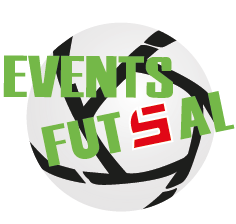 II GIORNATAA.S. Crocco      –      #MCB          0  -  21
Marcatori : Matteo Di Rollo 4, Simone Pascucci 3, Giulia Floris 4, Eleonora Piersimoni 2, Angelica Pistoia 1Miglior uomo : Adriano Pasini 7 / Matteo Di Rollo 7,5Migliore donna : Francesca Vitiello 7 / Eleonora Piersimoni 8,5Portiere : Alessandro Montineri 7 / Dario Panico 8
P.S.G.      –     Divano Kiev      9  -  2
Marcatori :  Matteo Fincato 3, Gabriele Lupi 1, Davide Nardi 1, Ilaria Appetiti 1, Marzia Fincato 1/ Vincenzo Interlandi 1, Marco Antonucci 1Miglior uomo : Matteo Fincato 8 / Vincenzo Interlandi 7
Migliore donna : Marzia Fincato 7 / Federica Ziveri 6,5Portiere : Edda Canale 7 / Francesca Finocchi 7
F.B.Q.R.   –    A.S. TRONZI                 5  -  6   Marcatori : Emanuele Roccucci 1, Romina Verdecchia 1, Melania Desideri 1 / Simone Nieddu 2, Giorgio Danese 1, Marco Zecchini 1, Benedetta Ferretti 1
Miglior uomo :  Simone Galvagno 7 / Giorgio Danese 8,5
Migliore donna : Irene Nanni 7,5  / Benedetta Ferretti 7Portiere : Letizia Pepe 7,5 / Marco Zecchini 8
Disagio FC         -      Futsal Locri                         2  -  1   Marcatori : Edward Guevara 1, Maurizio Santucci 1 /Luca Teodori 1Miglior uomo :  Edward Guevara 8,5 / Luca Teodori 
Migliore donna : Jessica Panizza 6,5 / Federica Guerrisi 6,5Portiere : Niccolò De Matteis 7 / Giovanni Ciano 7Ammonito: Claudio Canali (Futsal Locri)
Eventi Futsal  -  Juvenia     3  -  15 

Marcatori : Pietro Mastrogiacomo 1, Giada Figuretti 1 / Paolo De Lucia 3, Giulia D’Elia 3, Aida Xhaxho 3 Miglior uomo :  Pietro Mastrogiacomo 8 / Paolo De Lucia 7,5
Migliore donna : Giada Figuretti 7,5 / Aida Xhaxho 8,5Portiere : Flavio Novelli 7 / Gianluca Miozzi 8,5